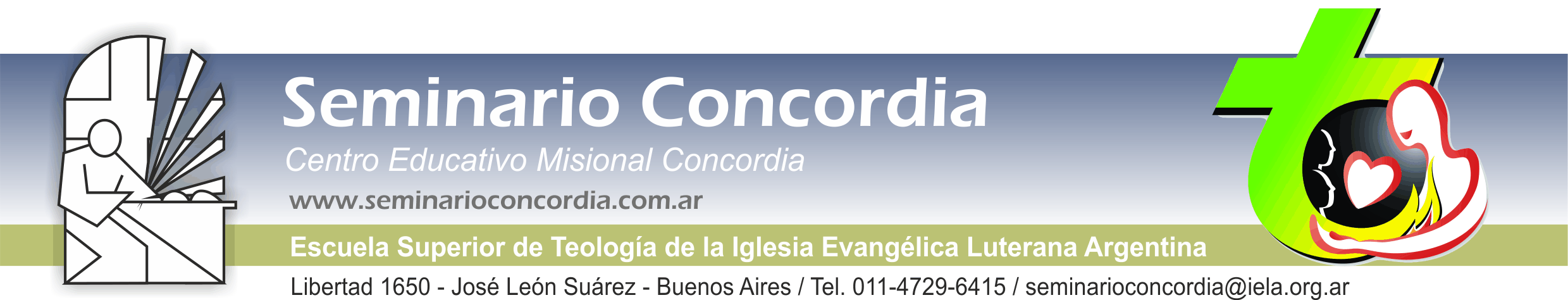 FICHA DE INSCRIPCIÓNPROGRAMA DE DIACONÍA POR EXTENSIÓNInformación PersonalSolicitud de IngresoSolicito ser admitido/a como alumno/a del programa:(  ) 1. Diaconía con orientación en Evangelismo y Acción Social (  ) 2. Diaconía con orientación en Educación y Comunión (  ) 3. Diaconía con orientación en Trabajo Juvenil (  ) 4. Diaconía con orientación en Acompañamiento a la Familia Aval de la Comisión Directiva LocalCertificamos que ________________________________________________________________________________ es miembro/simpatizante (tachar lo que no corresponda) de nuestra congregación y cuenta con un buen testimonio de vida.Certificamos que (marcar la opción correspondiente)(  ) el/la alumno/a se encuentra actualmente sirviendo en un área afín al programa de estudio escogido.(  ) estamos trabajando en el ámbito de nuestra congregación o nuestro colegio a fin de que el/la alumno/a comience a servir en un área afín a este programa de estudio.Respaldamos y nos comprometemos a acompañar al/la alumno/a en el desarrollo concreto de la tarea en el ámbito de la congregación local y/o del colegio.Respaldamos y nos comprometemos a velar por que él/ella lleve adelante su programa de estudio.	           Fecha: 	     1. Apellido y nombre: 1. Apellido y nombre: 1. Apellido y nombre: 1. Apellido y nombre: 2. Edad:3. Lugar y fecha de nac.: 3. Lugar y fecha de nac.: 3. Lugar y fecha de nac.: 4. DNI:4. DNI:. Parroquia y/o congregación: . Parroquia y/o congregación: . Parroquia y/o congregación: . Parroquia y/o congregación: . Parroquia y/o congregación: 6. Ocupación:6. Ocupación:6. Ocupación:7. Género: ( )Fem  ( )Masc7. Género: ( )Fem  ( )Masc8. Estudios:  ( )1ª   ( )2ª  ( )3ª9. E-mail: 9. E-mail: 9. E-mail: 9. E-mail: 10. Tel.: 10. Tel.: 11. Cel.: 11. Cel.: 11. Cel.: 12. En caso de no ser miembro de la IELA, ¿cuál su afiliación religiosa?:12. En caso de no ser miembro de la IELA, ¿cuál su afiliación religiosa?:12. En caso de no ser miembro de la IELA, ¿cuál su afiliación religiosa?:12. En caso de no ser miembro de la IELA, ¿cuál su afiliación religiosa?:12. En caso de no ser miembro de la IELA, ¿cuál su afiliación religiosa?:Firma y aclaración del pastor o capellánFirma y aclaración del presidente de la congregación o director de ciclo